Сысуев Д.А., Тимофеев Н.Н.Заслушав информацию главного технического инспектора труда, президиум областной организации «Общероссийского Профсоюза образования» отмечает, что в образовательных учреждениях Пугачевского района работодателями принимаются меры по выполнению требований ст.212 Трудового кодекса РФ по созданию и функционированию системы управления охраной труда (СУОТ).Проверка показала, что вопрос создания и функционирования СУОТ находится на профсоюзном контроле и на контроле управления образованием. В образовательных организациях разработана система управления охраной труда. Приказом работодателями, по согласованию с профсоюзными комитетами, утверждены Положения о системе управления охраной труда.При разработке СУОТ образовательные организации Пугачевского района активно использовали Примерное положение о системе управления охраной труда в дошкольной образовательной организации и Примерное положение о системе управления охраной труда в общеобразовательной организации утвержденные постановлением Исполкома Профсоюза от 6 декабря 2017 г. № 11-12.Неотъемлемой составной частью системы управления охраной труда является служба охраны труда, обеспечивающая функционирование СУОТ, поэтому в большинстве образовательных организаций Пугачевского района, с численностью работников более 50 человек, введена должность специалиста по охране труда. В остальных образовательных организациях приказом работодателя назначены ответственные за организацию работы по охране труда.Проверка также показала, что в коллективных договорах образовательных организаций присутствует раздел «Охрана труда». Руководители, члены комиссий прошли обучение и проверку знаний по охране труда, проведено обучение по охране труда работников организаций. Проводятся регулярные инструктажи по охране труда на рабочем месте. Медицинские осмотры работников образовательных организаций проводятся за счет средств работодателей. В большинстве образовательных организаций проведена специальная оценка условий труда. Приказом назначена комиссия по охране труда, избраны уполномоченные профкомов по охране труда. Проводится обучение на I группу по электробезопасности неэлектротехнического персонала, имеются Перечни рабочих мест и списки работников, для которых необходима выдача средств индивидуальной защиты и спецодежды, с учётом того, что в образовательных организациях большинство работ связано с легкосмываемыми загрязнениями, работодатель обеспечивает постоянное наличие в санитарно-бытовых помещениях мыла или дозаторов с жидким смывающим веществом в соответствии со Стандартом безопасности труда "Обеспечение работников смывающими и (или) обезвреживающими средствами". Лицам, работающим в неблагоприятных условиях труда, по итогам специальной оценки условий труда или аттестации рабочих мест, установлены доплаты до 12% к основному окладу и дополнительные отпуска.Вопросы охраны труда регулярно заслушиваются на заседаниях профсоюзных комитетов учреждений где рассматривается выполнение Соглашения по охране труда, соблюдение норм законодательства о рабочем времени, времени отдыха, предоставлении компенсаций и льгот за тяжёлые условия работы с вредными и опасными условиями труда и т.п.Проверка ряда образовательных учреждений Пугачевского района выявила ряд нарушений и недоработок в области охраны труда:в МОУ «СОШ п. Заволжский» не проведена специальная оценка условий труда;на официальном сайте МОУ «СОШ №1 г. Пугачева имени Т.Г. Мазура» в информационно-телекоммуникационной сети "Интернет" не размещены сводные данные о результатах проведения специальной оценки условий труда в части установления классов (подклассов) условий труда на рабочих местах и перечень мероприятий по улучшению условий и охраны труда работников, на рабочих местах которых проводилась специальная оценка условий труда;в трудовых договорах работников не указаны условия труда на рабочем месте;приказом работодателя в МДОУ «Детский сад №6 г. Пугачева» не определены порядок, форма, периодичность и продолжительность обучения по охране труда и проверки знаний требований охраны труда работников рабочих профессий;в МОУ «СОШ п. Заволжский» с момента проведения повторного инструктажа по охране труда прошло более шести месяцев;форма журнала регистрации несчастных случаев на производстве не соответствует форме, утвержденной постановлением Минтруда России от 24 октября 2002 г. № 73, в ред. от 20 февраля 2014 г.;отсутствуют сертификаты на средства индивидуальной защиты и спецодежду в МДОУ «Детский сад №6 г. Пугачева»;личные карточки учета и выдачи средств индивидуальной защиты в МОУ «СОШ п. Заволжский» не соответствуют форме утвержденной Приказом Министерства здравоохранения и социального развития РФ от 1 июня 2009 г. N 290н;в МДОУ «Детский сад №6 г. Пугачева», МОУ «СОШ п. Заволжский» отсутствует Перечень рабочих мест и список работников, для которых необходима выдача смывающих и (или) обезвреживающих средств;не оформлены личные карточки учета выдачи смывающих средств в МДОУ «Детский сад №6 г. Пугачева», МОУ «СОШ №1 г. Пугачева имени Т.Г. Мазура», МОУ «СОШ п. Заволжский»;несмотря на остаточное финансирование мероприятий по охране труда образовательные организации Пугачевского района не используют финансовое обеспечение предупредительных мер по сокращению производственного травматизма и профессиональных заболеваний работников и санаторно-курортного лечения работников, занятых на работах с вредными и (или) опасными производственными факторами за счет 20 процентов сумм страховых взносов в Фонд социального страхования.Президиум обкома профсоюза работников народного образования и науки ПОСТАНОВЛЯЕТ:Рекомендовать начальнику управления образованием администрации Пугачевского муниципального района Рощиной Е.А. и председателю Пугачевской городской организации «Общероссийского Профсоюза образования» Дубовой Л.А.:До 01 сентября 2018 г. обсудить данное постановление на совместном совещании директоров и заседании президиума районной организации Профсоюза и принять меры по устранению отмеченных недостатков.До 15 июля 2018 г. провести разъяснительную работу с руководителями образовательных организаций по возврату 20% сумм страховых взносов Фонда социального страхования на основании Приказа Министерства труда и социальной защиты РФ от 10 декабря 2012 г. N 580н "Об утверждении Правил финансового обеспечения предупредительных мер по сокращению производственного травматизма и профессиональных заболеваний работников и санаторно-курортного лечения работников, занятых на работах с вредными и (или) опасными производственными факторами".До 01 октября 2018 года проинформировать обком профсоюза о принятых мерах.Председателям районных и городских организаций Профсоюза:изучить состояние выполнения в образовательных организациях требований ст.212 Трудового кодекса РФ по созданию и функционированию системы управления охраной труда;при разработке СУОТ в образовательных организациях рекомендовать руководителям использовать Примерное положение о системе управления охраной труда в дошкольной образовательной организации и Примерное положение о системе управления охраной труда в общеобразовательной организации утвержденные постановлением Исполкома Профсоюза от 6 декабря 2017 г. № 11-12, а также Примерное положение о системе управления охраной труда в образовательной организации дополнительного образования, утвержденное постановлением Исполкома Профсоюза от 29 мая 2018г.№13-12; в случае выявления фактов нарушения прав работников образовательных организаций на безопасные условия труда требовать от работодателей незамедлительного устранения недостатков;провести мероприятия по разъяснению и содействию использования образовательными организациями области возможности финансового обеспечения за счет 20% сумм страховых взносов на обязательное социальное страхование от несчастных случаев на производстве и профессиональных заболеваний, подлежащих перечислению в Фонд социального страхования.Председателям первичных профсоюзных организаций профессионального и высшего профессионального образования рекомендовать работодателям при разработке СУОТ в организациях профессионального образования использовать Примерное положение о системе управления охраной труда в образовательной организации высшего образования, утвержденное постановлением Исполкома Профсоюза от 6 декабря 2017 г. № 11-12, и Примерное положение о системе управления охраной труда в профессиональной образовательной организации, утвержденное постановлением Исполкома Профсоюза от 29 мая 2018г. 
№13-12.Председателям первичных профсоюзных организаций принять участие в проведении в области общепрофсоюзной тематической проверки, организованной ЦС Общероссийского Профсоюза образования, по осуществлению контроля за безопасной эксплуатацией зданий и сооружений образовательных организаций. Проверку провести в рамках приёмки образовательных организаций к новому 2018/2019 учебному году. Материалы по общепрофсоюзной тематической проверке представить в областную организацию Профсоюза до 01.09.2018 г.Технической инспекции труда областной организации Профсоюза продолжить работу по контролю за введением системы управления охраной труда в образовательных организациях области.Контроль за исполнением постановления возложить на технического инспектора областной организации Профсоюза Сысуева Д.А.Председатель								Н.Н. Тимофеев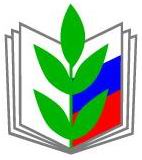 ПРОФСОЮЗ РАБОТНИКОВ НАРОДНОГО ОБРАЗОВАНИЯ И НАУКИ РОССИЙСКОЙ ФЕДЕРАЦИИ(ОБЩЕРОССИЙСКИЙ ПРОФСОЮЗ ОБРАЗОВАНИЯ)САРАТОВСКАЯ ОБЛАСТНАЯ ОРГАНИЗАЦИЯПРЕЗИДИУМПОСТАНОВЛЕНИЕПРОФСОЮЗ РАБОТНИКОВ НАРОДНОГО ОБРАЗОВАНИЯ И НАУКИ РОССИЙСКОЙ ФЕДЕРАЦИИ(ОБЩЕРОССИЙСКИЙ ПРОФСОЮЗ ОБРАЗОВАНИЯ)САРАТОВСКАЯ ОБЛАСТНАЯ ОРГАНИЗАЦИЯПРЕЗИДИУМПОСТАНОВЛЕНИЕПРОФСОЮЗ РАБОТНИКОВ НАРОДНОГО ОБРАЗОВАНИЯ И НАУКИ РОССИЙСКОЙ ФЕДЕРАЦИИ(ОБЩЕРОССИЙСКИЙ ПРОФСОЮЗ ОБРАЗОВАНИЯ)САРАТОВСКАЯ ОБЛАСТНАЯ ОРГАНИЗАЦИЯПРЕЗИДИУМПОСТАНОВЛЕНИЕПРОФСОЮЗ РАБОТНИКОВ НАРОДНОГО ОБРАЗОВАНИЯ И НАУКИ РОССИЙСКОЙ ФЕДЕРАЦИИ(ОБЩЕРОССИЙСКИЙ ПРОФСОЮЗ ОБРАЗОВАНИЯ)САРАТОВСКАЯ ОБЛАСТНАЯ ОРГАНИЗАЦИЯПРЕЗИДИУМПОСТАНОВЛЕНИЕПРОФСОЮЗ РАБОТНИКОВ НАРОДНОГО ОБРАЗОВАНИЯ И НАУКИ РОССИЙСКОЙ ФЕДЕРАЦИИ(ОБЩЕРОССИЙСКИЙ ПРОФСОЮЗ ОБРАЗОВАНИЯ)САРАТОВСКАЯ ОБЛАСТНАЯ ОРГАНИЗАЦИЯПРЕЗИДИУМПОСТАНОВЛЕНИЕПРОФСОЮЗ РАБОТНИКОВ НАРОДНОГО ОБРАЗОВАНИЯ И НАУКИ РОССИЙСКОЙ ФЕДЕРАЦИИ(ОБЩЕРОССИЙСКИЙ ПРОФСОЮЗ ОБРАЗОВАНИЯ)САРАТОВСКАЯ ОБЛАСТНАЯ ОРГАНИЗАЦИЯПРЕЗИДИУМПОСТАНОВЛЕНИЕ
21 июня 2018 г.
г. Саратов
г. Саратов
г. Саратов
г. Саратов
№ 24О введении системы управления охраной труда в образовательных организациях Пугачевского района.О введении системы управления охраной труда в образовательных организациях Пугачевского района.О введении системы управления охраной труда в образовательных организациях Пугачевского района.